PUBLIC HEARING NOTICE: Senate Finance Committee Hearing on Interim Charges
Tax relief provided to property owners; the gradual phase out of the franchise tax; support for and the enhancement of graduate medical education; efforts of the Department of Information Resources (DIR) to modernize the technology of state agencies; the implementation of required changes to state agency contracting, purchasing, and accounting procedures; and monitor the implementation of Health and Human Services Commission Rider 50. September 15, 2016
Press Conference (Rally):
9:30am
Texas Capitol Main Building
Senate Press Room 2E.9
1100 Congress Ave
Austin, TX 78701Finance Committee Hearing:
10:00am
Texas Capitol ExtensionSenate Finance Room E1.036
1100 Congress Ave
Austin, TX 78701
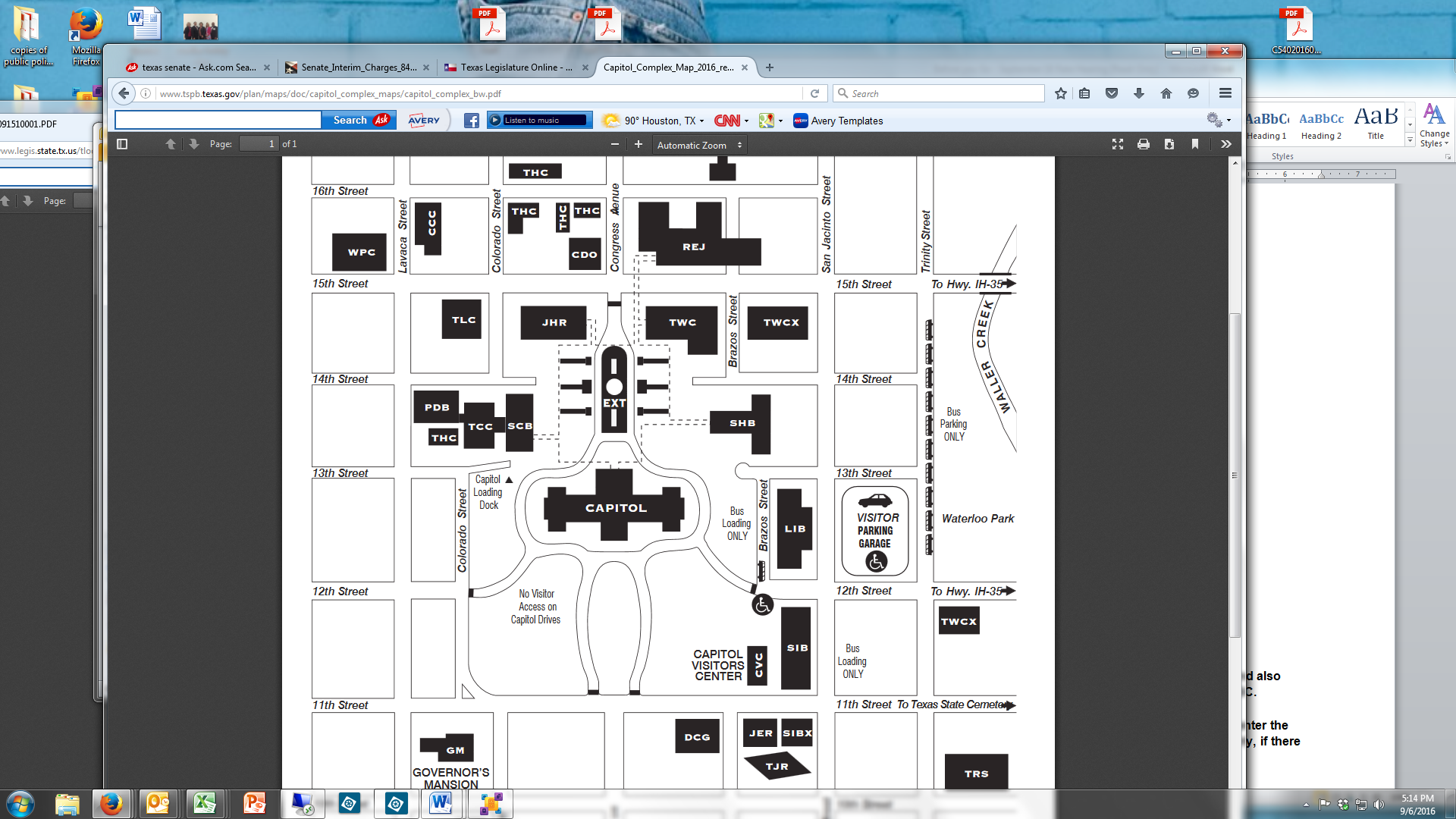 
Capitol details: Free parking in the Visitor Parking Garage on 12th Street.Metered street spots are free if you have a disabled parking placard or license plate.The only ADA accessible entrance to the Capitol is the north entrance. Other entrances are not accessible for wheelchairs.You will be required to go through security at the Capitol.To go to press conference: Take the elevator to floor 2 and proceed to Senate Press Room (2E.9).  Press Conference Map on last page.To go to Senate Finance Hearing: After security, take the elevator down to E1 to access the Capitol extension. Then go to the Senate Finance Room (E1.036). If providing testimony, electronically sign-in before the hearing near the Senate Finance Room.  Map on last page.There is a cafeteria (E1.002) and restrooms on site.
Testimony:You will be asked to sign in for the hearing as well as sign a witness card if you wish to provide testimony.If submitting written testimony, bring 40 copies to leave with legislative staff with your name on each copy.  This information becomes part of the public record so your full testimony will be recorded even if you are not able to finish.There could be feedback or questions from Finance Committee Members, it is ok to engage in discussion when asked a question.Testimony is limited to 3 minutes.  Tell your story and why therapy has helped your child.  Also, detail the results if therapy were no longer available to your child in the home.  Inform the committee if you have experienced any issues accessing therapy or have suffered interruptions in therapy and the affect that had on your child.  Let the committee know if you have attempted to complain to the MCO or to the ombudsman and if your complaint was addressed.  Let the committee know if you have lost therapists and how that has affected your child’s care Be prepared for a very long day as many issues will be discussed.If you have children with special needs that require special accommodations, please let the hearing officers know.  They will do their best to honor your requests.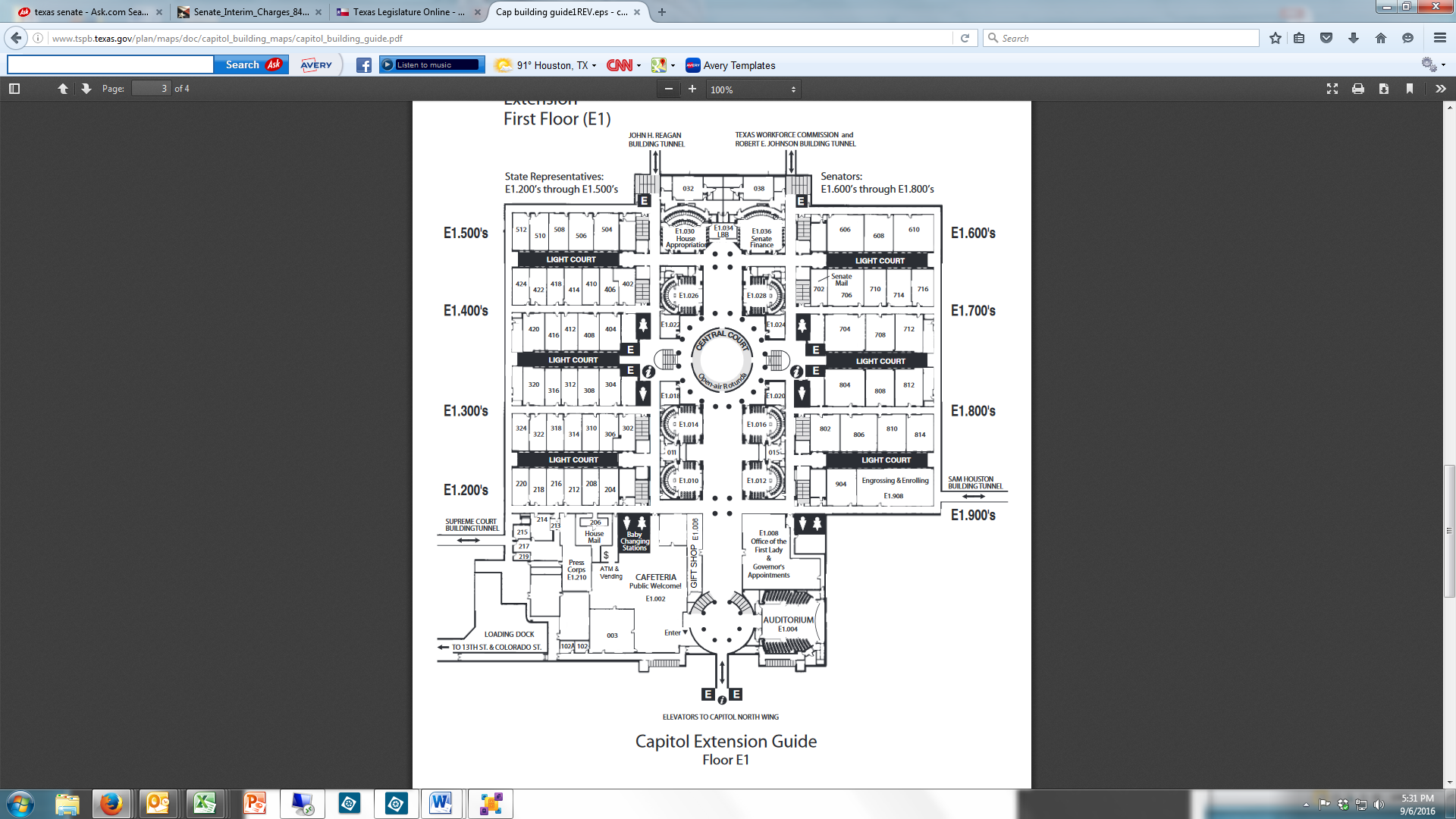 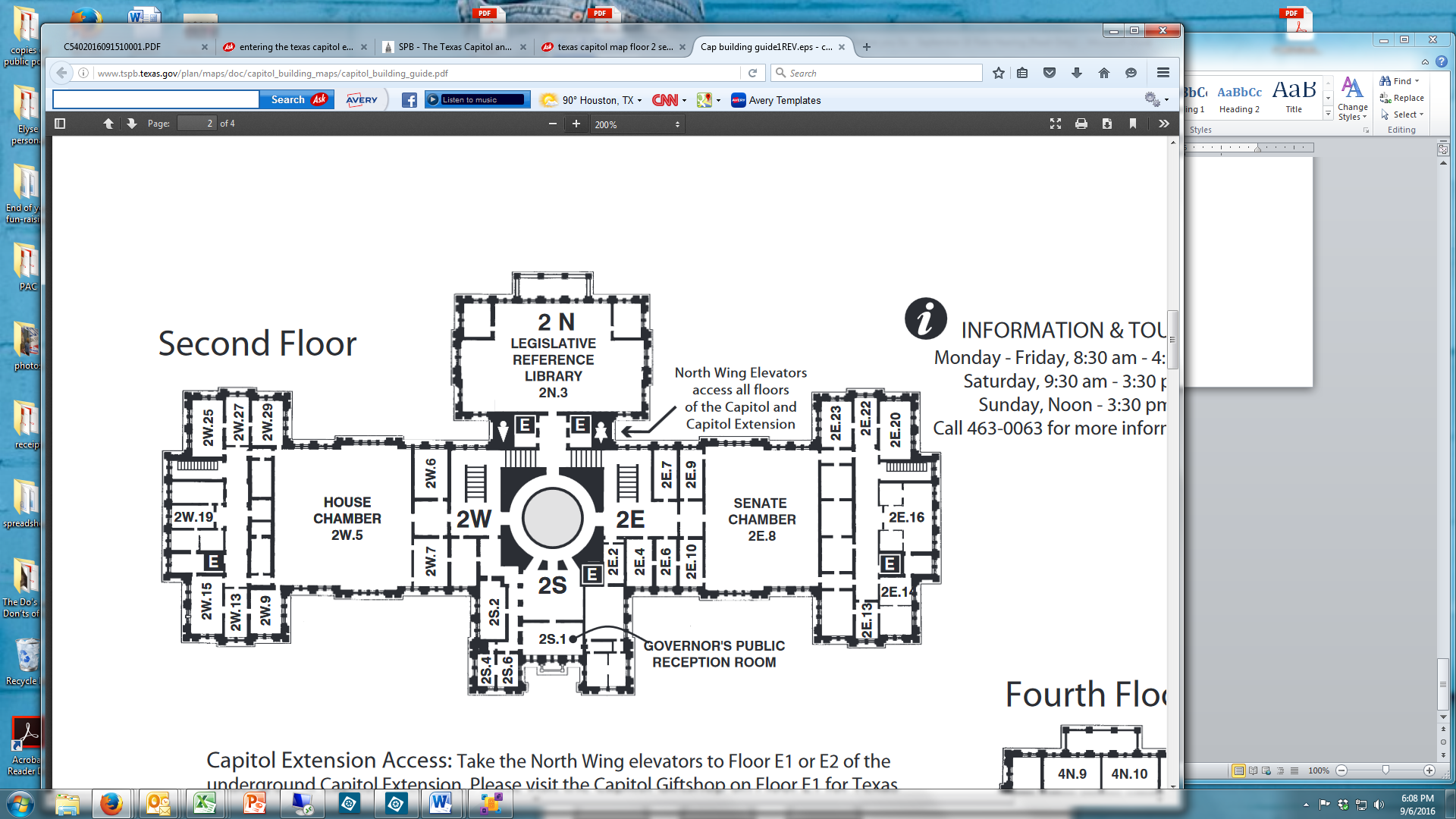 